 Health Care Facility Special Pathogen Preparedness Checklist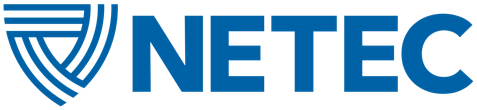 On September 20, 2022, the Uganda Ministry of Health and the World Health Organization confirmed a new outbreak of Ebola virus disease (EVD) in the Mubende district of Uganda in West Africa. The U.S. Centers for Disease Control and Prevention issued a health advisory on October 6, 2022, urging U.S. health care providers to be alert and prepared to evaluate patients suspected of having EVD, particularly among people who have recently traveled to affected areas in Uganda. All health care facilities are part of the frontline defense against the spread of disease, as patients will seek care in emergency departments, urgent care centers and clinics. Health care facility preparedness to care for patients with a viral hemorrhagic fever (VHF) is essential to prevent transmission to staff, other patients and our communities.In response to this serious situation, NETEC developed the Health Care Facility Special Pathogen Checklist as a VHF planning tool for all health care facilities to assess their readiness to identify, isolate, inform, and provide initial treatment for patients suspected or confirmed to have a VHF. This checklist is intended to guide facilities through a review of their immediate care capabilities and provide resources to assist in the resolution of preparedness gaps it reveals. For a more in-depth assessment of your special pathogen program, we recommend requesting to complete the NETEC Special Pathogen Operational Readiness Self-Assessment (SPORSA). Visit www.NETEC.org for more information.IDENTIFYIdentify is the first step of the Identify, Isolate and Inform framework for health care facilities to quickly recognize and safely manage patients who have the potential to spread disease.  Screening all patients upon entry to a facility for signs, symptoms, and epidemiological risk factors for VHF will facilitate early identification of a patient at risk for having the disease. Identify Resource/ Guidance NETEC Town Hall: Preparing Frontline Health Care Workers for Ebolahttps://youtu.be/Okh_Sa9cVa4 Identify Worksheet:https://repository.netecweb.org/files/original/c1c81476c9626fd1d8f8be5fa75f9ad3.pdfGlobal Outbreak Resources:https://www.cdc.gov/outbreaks/index.html https://dph.georgia.gov/TravelClinicalAssistant Screening Algorithm Example:https://repository.netecweb.org/items/show/458 [repository.netecweb.org]Identify Isolate Inform Webinar/ Course:https://youtu.be/QkGflp7W7Cc  https://courses.netec.org/courses/identify-isolate-inform Mystery Patient Drill Kit:https://repository.netecweb.org/pdfs/specialpathogenmysterydrill.zip     IsolateIsolate is the second step of the Identify, Isolate and Inform framework for health care facilities to quickly recognize and safely manage patients who have the potential to spread disease. Rapid isolation allows infection prevention and control measures to be implemented to reduce exposure to staff, visitors, and other patients.Isolation Resources/ GuidanceIsolation Worksheet:https://repository.netecweb.org/files/original/77003e56292b75db4d90bccdea9120ca.pdf CDC Guidance on Hospital Room Infection Control for Ebola Virus:https://www.cdc.gov/vhf/ebola/clinicians/cleaning/hospitals.html Containment Wrap Protocol: https://repository.netecweb.org/files/original/b68363bffb7eec4a6189ada3a480317f.pdfLog Sheet https://repository.netecweb.org/files/original/78157aefeb472e0d99e0300509f72a1a.pdf     InformInform is the third step of the Identify, Isolate, and Inform framework for health care facilities to quickly recognize and safely manage patients who have the potential to spread disease. The Inform process ensures efficient communication processes are in place to alert internal and external stakeholders to the presence of a person under investigation (PUI) for VHF. Inform Resources/ Guidance Inform Worksheet:https://repository.netecweb.org/files/original/a537618495fdb8be570540cb604ca035.pdf CDC Health Alert Network:https://emergency.cdc.gov/han/Health Department Directories:https://www.cdc.gov/publichealthgateway/healthdirectories/index.html   Personal Protective Equipment (PPE)PPE ensembles worn during the care of patients suspected or confirmed to have a VHF must provide enhanced contact and droplet protection, should consider the condition of the patient, and the risk of exposure to blood and other potentially infectious materials posed by care tasks. Complex PPE ensembles require additional training to ensure staff safety and may require additional personnel to assist in doffing. The use of a trained observer is also recommended to ensure correct donning and safe doffing. PPE Resources/ Guidance ASPR/TRACIE Disaster Available Supplies in Hospitals (DASH) toolhttps://dashtool.org  CDC PPE Guidance for Ebola Virus Care:https://www.cdc.gov/vhf/ebola/healthcare-us/ppe/guidance.htmlKnow Your PPEhttps://repository.netecweb.org/items/show/1053 Space Recommendations for Donning and Doffing Personal Protective Equipment (PPE) in Biocontainment Areashttps://repository.netecweb.org/items/show/1708 Viral Hemorrhagic Fevers PPE Matrix:https://repository.netecweb.org/files/original/8c1dda9b0654d3013ddc57a29b960ab2.pdf      Treatment & CareThe goal of caring for patients suspected or confirmed to have a VHF is to provide safe, effective, high-quality patient care while maintaining the safety of all personnel. Treatment and Care Resources/ Guidance Treatment and Care Worksheet:https://repository.netecweb.org/files/original/71028eadfb30cd38c0ba31e01a5fa28a.pdf  JIT Training Resources:https://repository.netecweb.org/exhibits/show/netec-education/justintimeLaboratory Testing For Ebola:https://netec.org/2022/10/11/laboratory-testing-for-ebola/ Laboratory Activation Checklist:https://repository.netecweb.org/files/original/760672f218efe45fdf61c2d96991b2c2.docx        Waste Management and Cleaning & DisinfectionWaste generated in the care of patients under investigation or patients with confirmed Ebola virus disease (EVD) is subject to procedures set forth by local, state, and federal regulations.  Basic principles for spills of blood and other potentially infectious materials are outlined in the U.S. Occupational Safety and Health Administration (OSHA).  Waste contaminated (or suspected to be contaminated) with Ebola virus is a Category A infectious substance regulated by the U.S. Department of Transportation Hazardous Materials Regulations (HMR; 49 CFR, Parts 171-180). Requirements in the HMR apply to any material DOT determines is capable of posing an unreasonable risk to health, safety, and property when transported in commerce. The EPA maintains lists of registered disinfectants that should be used to destroy certain pathogens.  For a list of disinfectants that are effective against the Ebola virus visit https://www.epa.gov/pesticide-registration/list-l-disinfectants-use-against-ebola-virus#check.Waste Management Resources/ GuidanceManaging Solid Waste Contaminated with a Category A Infectious Substance:https://www.phmsa.dot.gov/sites/phmsa.dot.gov/files/2022-06/Cat%20A%20Waste%20Planning%20Guidance_Final_2022_06.pdf Ebola-Associated Waste Management:https://www.cdc.gov/vhf/ebola/clinicians/cleaning/waste-management.html Fact Sheet. Safe Handlin, Treatment, Transport and Disposal of Ebola-Contaminated Waste:https://www.osha.gov/sites/default/files/publications/OSHA_FS-3766.pdfCOVID-19 Waste Container Use:https://repository.netecweb.org/files/original/7cc5c14094799b74298210150878a02f.pdfInterim Guidance for Environmental Infection Control in Hospitals for Ebola Virus:https://www.cdc.gov/vhf/ebola/clinicians/cleaning/hospitals.htmlTransportationPatients suspected or confirmed to have a VHF may require transportation either to or from your facility.  Having a plan in place will facilitate the movement of the patient in a manner that maintains safety for facility and transportation staff.Transportation Resources/Guidance Example: Standard Operating Procedure (SOP) for Decontamination of an Ambulance that has Transported a Person under Investigation or Patient with Confirmed Ebola:https://www.cdc.gov/vhf/ebola/clinicians/emergency-services/ambulance-decontamination.htmlEMS Infectious Disease Playbook:https://www.ems.gov/pdf/ASPR-EMS-Infectious-Disease-Playbook-June-2017.pdf Example: Standard Operating Procedure (SOP) for Patient Handoff between a Health care Facility and a Transporting Ambulancehttps://www.cdc.gov/vhf/ebola/clinicians/emergency-services/patient-handoff.htmlEMS biosafety: Identify, Isolate, Inform:https://repository.netecweb.org/files/original/4e07db6e4f6caba74c3d2a461447bb24.pdfHandoff Protocol Example:https://repository.netecweb.org/files/original/ae752dc3510f6b0804fe746a752a6f58.pdf Identify Readiness ItemsIdentify Readiness ItemsIdentify Readiness ItemsIdentify Readiness Items#Item StatusYes or NoNotes1.Screening for symptoms and travel history occurs at all points of entry to the facility including those arriving by EMS.Yes No 2.Signage is present at all points of entry into the health system to enable patients to self-identify if their symptoms are consistent with a VHF.Yes No 3.Staff have received training on the identify process.Yes No Isolate Readiness ItemsIsolate Readiness ItemsIsolate Readiness ItemsIsolate Readiness Items#Item StatusYes or NoNotes1.Masks are available at all points of entry for patients entering the facility. Yes No 2.An isolation space has been identified and:*Refer to the Isolation Worksheet in Resources for more detailed guidanceYes No 2a.Staff are oriented to its location.Yes No 2b.The process for using the space has been developed and tested (e.g., moving out other patients or extra equipment, initiating negative pressure).Yes No 2c.A checklist has been developed to direct the preparation of the isolation space. Yes No 2d.There is a private restroom or bedside commode available.Yes No 2e.The isolation space is an AIIR, or a portable negative pressure unit is available if needed.Yes No 2f.There is a process for communication to occur into and out of the room.Yes No 2g.There is a process to document which staff enter the isolation space.Yes No 3.There is a plan for the internal transfer of a patient from the point of entry to the isolation space.The plan includes the following:Yes No 3a.Ability to minimize personnel along the route to the isolation space.Yes No 3b.Preparing the isolation space for the patient arrival.Yes No 3c.Personnel who have been trained on the process.Yes No 4.Staff who will work in the isolation area have been trained on special pathogen workflows and processes.Yes No Inform Readiness ItemsInform Readiness ItemsInform Readiness ItemsInform Readiness Items#Item  StatusYes or NoNotes1.Key personnel internal (e.g., Infection preventionists, health care administrator, etc.) to your facility who will provide support and/or be involved in the care of a PUI have been identified. Yes No 2.Key partners both internal and external to your facility, such as county and state public health partners, have been identified and staff know who to inform.Yes No 3.Contact information for internal and external key personnel is readily accessible.Yes No 4.Staff who will inform key personnel are knowledgeable on the process, including what information to provide.Yes No PPE Readiness ItemsPPE Readiness ItemsPPE Readiness ItemsPPE Readiness Items#ItemStatusYes or NoNotes1.The PPE ensemble has been selected based on pathogen transmission and patient condition, e.g., wet vs dry.Yes No 2.Staff have received training on VHF PPE donning and doffing protocols.Yes No 3.There is a clean space to don PPE and a separate safe space to doff PPE.Yes No 4.There is an adequate amount of appropriate PPE available to provide care for at least 1 patient for 24-48 hours.  See DASH tool HERE  for guidance on determining facility PPE supply needs.Yes No 5.A trained observer is utilized to monitor activities in the isolation room and donning and doffing of PPE.Yes No Treatment and Care Readiness ItemsTreatment and Care Readiness ItemsTreatment and Care Readiness ItemsTreatment and Care Readiness Items#Item StatusYes or NoNotes1.If a PUI arrives at your facility, personnel are familiar and have access to resources for just-in-time-training.Yes No 2.The care interventions that can be safely provided for patients suspected or confirmed to have VHF have been discussed and clinicians are aware of how to safely offer care (e.g., diagnostic imaging, invasive procedures, specimen collection).Yes No 3.There is a plan to collaborate with public health to monitor personnel involved in the care of a patient with a confirmed diagnosis.Yes No 4.Diagnostic testing for pathogen will be done in coordination with the public health department.Yes No 5.If routine laboratory testing is required, dedicated point of care devices will be used.Yes No 6.The facility has access to resources for guidance on packaging and shipment of presumed category A specimens. Yes No 7.The facility is aware of available resources for decedent management and will seek support to conduct the process.Yes No Waste Management and Cleaning and disinfection ItemsWaste Management and Cleaning and disinfection ItemsWaste Management and Cleaning and disinfection ItemsWaste Management and Cleaning and disinfection ItemsWaste Management and Cleaning and disinfection Items#Item StatusYes or NoStatusYes or NoNotes1.There is a plan for the management of waste generated during the care of a person suspected or confirmed to have a pathogen and it includes the following:Yes No 1a.A designated waste holding area.Yes No 1b.Staff training on the waste management process including proper closure of the bags. Yes No 1c.Secure packaging/ containment of waste.Yes No 1d.If required, a vendor licensed to transport category A infectious substance will transport the waste for off-site inactivation.Yes No 2.There is an isolation area cleaning and disinfection plan that includes the following:Yes No 2a.Guidance on the type of PPE to be worn when performing cleaning in the special pathogen isolation area.Yes No 2b.A process to ensure an appropriate disinfectant has been selected and is available for use that is effective against the pathogen.Yes No Transportation Readiness ItemsTransportation Readiness ItemsTransportation Readiness ItemsTransportation Readiness Items#ItemStatusYes or NoNotes1.There is a plan to request the transfer of a patient suspected or confirmed to have a VHF. Yes No 2.Your facility has identified a specific location and established processes for the transfer of patient care between EMS personnel and facility personnel.Yes No 